АДМИНИСТРАЦИЯ ТУЖИНСКОГО МУНИЦИПАЛЬНОГО РАЙОНА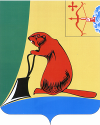 КИРОВСКОЙ ОБЛАСТИПОСТАНОВЛЕНИЕО внесении изменений в постановление администрации Тужинского муниципального района от 16.05.2019 № 171           На основании распоряжения администрации Тужинского муниципального района от 15.03.2017 № 16 «О создании Совета молодёжи при администрации Тужинского муниципального района Кировской области» и в связи с кадровыми изменениями администрация Тужинского муниципального района ПОСТАНОВЛЯЕТ:Внести изменения в Приложение, утвержденное постановлением администрации Тужинского муниципального района от 16.05.2019 № 171 «Об утверждении персонального состава Совета молодежи при администрации Тужинского муниципального района Кировской области» (далее – состав Совета молодёжи), утвердив состав Совета молодежи в новой редакции согласно приложению.2. Настоящее постановление вступает в силу с момента официального опубликования в Бюллетене муниципальных нормативных правовых актов органов местного самоуправления Тужинского муниципального района Кировской области.	Глава Тужинскогомуниципального  района    Л.В. Бледных                                                  СОСТАВ Совета молодёжи при администрации Тужинского муниципального района Кировской области                                                    __________21.07.2020№224пгт Тужапгт Тужапгт Тужапгт Тужа      ПриложениеУТВЕРЖДЕНпостановлением администрацииТужинского муниципального районаот  21.07.2020  №  224                    ПриложениеУТВЕРЖДЕНпостановлением администрацииТужинского муниципального районаот  21.07.2020  №  224              КЛЕПЦОВАВарвара Васильевна-воспитатель МКДОУ детский сад «Сказка», председатель Совета молодёжиКУКЛИНАЮлия ВасильевнаЦАРЕГОРОДЦЕВАЮлия Геннадьевна--педагог-организатор КОГОБУ «Средняя школа с.Ныр Тужинского района», заместитель председателя Совета молодёживедущий специалист по молодежной политике отдела культуры, спорта и молодежной политики администрации Тужинского муниципального района, секретарь Совета молодёжиЧлены совета:АФАНАСЬЕВАСветлана ПавловнаБЕЗРУКОВМихаил АнатольевичБИЗЯЕВАУльяна ОлеговнаГРИБОВСКАЯМария ЭдуардовнаИГИТОВАДиана ВитальевнаКУРБАТОВА                                Юлия НиколаевнаОБОТНИНААнастасия Васильевна-------домохозяйкаглавный специалист - главный архитектор района отдела жизнеобеспечения администрации Тужинского муниципального районастудентка, волонтерглавный специалист, ответственный секретарь по делам несовершеннолетних и защите их прав при администрации Тужинского муниципального района медицинская сестра поликлиники КОГБУЗ «Тужинская центральная районная больница»ведущий специалист отдела организационно – правовой и кадровой работы администрации Тужинского муниципального районаведущий специалист управления образования администрации Тужинского муниципального районаТЕТЕРИНАЕлизавета Владимировна -ученица КОГОБУ «Средняя школа с. Ныр Тужинского района», лидер первичного отделения РДШ в Тужинском муниципальном районеУРТМИНЦЕВ Денис АндреевичЧЕСНОКОВААнастасия СергеевнаШИШКИНАЕлизавета ЮрьевнаЯМБАКОВМаксим Валерьевич----ведущий специалист по обслуживанию АСУ администрации Тужинского муниципального районаглавный специалист по ЖКХ, энергетике и экологии отдела жизнеобеспечения администрации Тужинского муниципального районаученица КОГОБУ «Средняя школа с углубленным изучением отдельных предметов пгт Тужа», юнармеецученик КОГОБУ «Средняя школа с углубленным изучением отдельных предметов пгт Тужа»